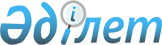 О переименовании наименований улиц села Новомарковка Новомарковского сельского округа Ерейментауского районаРешение акима Новомарковского сельского округа Ерейментауского района Акмолинской области от 8 февраля 2010 года № 1. Зарегистрировано Управлением юстиции Ерейментауского района Акмолинской области 2 марта 2010 года № 1-9-147

      В соответствии с пунктом 4 статьи 14 Закона Республики Казахстан от 8 декабря 1993 года «Об администритивно-территориальном устройстве Республики Казахстан», пунктом 2 статьи 35 Закона Республики Казахстан «О местном государственном управлении и самоуправлении в Республике Казахстан» от 23 января 2001 года с учетом мнения населения, аким Новомарковского сельского округа РЕШИЛ:



      1. Переименовать улицы в селе Новомарковке Новомарковского сельского округа Ерейментауского района:

      улицу Молодежная на улицу Жастар;

      улицу Южная на улицу Достық;

      улицу Северная на улицу Ардагер.



      2. Контроль за исполнением настоящего решения оставляю за собой.



      3. Настоящее решение вступает в силу со дня государственной регистрации в Управлении юстиции Ерейментауского района и вводится в действие со дня официального опубликования.      Аким Новомарковского

      сельского округа                           Самойленко Г.И.      СОГЛАСОВАНО:      Начальник государственного

      учреждения «Отдел культуры и

      развития языков

      Ерейментауского района»                    Адрешев М.Б.      Начальник государственного

      учрежения «Отдел архитектуры и

      градостроительства

      Ерейментауского района»                    Батенов Н.К.
					© 2012. РГП на ПХВ «Институт законодательства и правовой информации Республики Казахстан» Министерства юстиции Республики Казахстан
				